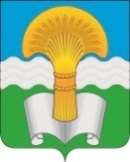 Отдел развития социальной сферыадминистрации (исполнительно - распорядительного органа) муниципального района «Ферзиковский район»Калужской областиПРИКАЗот 26 июня 2017 года                                                                                  № 18п.ФерзиковоОб утверждении положения о выплатах стимулирующего характера руководителям муниципальных учреждений дополнительного образования муниципального района «Ферзиковский район»В соответствии с Трудовым кодексом Российской Федерации, Федеральным законом от 06 октября 2003 года № 131–ФЗ «Об общих принципах организации местного самоуправления в Российской Федерации», Законом Калужской области от 9 апреля 2009 года (с изменениями и дополнениями) , Решением Районного Собрания от 21 ноября 2012 года № 133 «Об установлении системы оплаты труда работников муниципальных дошкольных образовательных учреждений муниципального района "Ферзиковский район", муниципальных учреждений дополнительного образования детей, учебных консультационных пунктов при муниципальных общеобразовательных учреждениях муниципального района "Ферзиковский район", логопедического пункта и методического кабинета отдела образования, молодежной политики и охраны прав детства администрации (исполнительно-распорядительного органа) муниципального района "Ферзиковский район"   (с изменениями и дополнениями), Решением Районного Собрания от 14 декабря 2016 года № 73 «Об утверждении Положения об установлении системы оплаты труда работников муниципальных учреждений сферы физической культуры и спорта муниципального района «Ферзиковский район», Положением об Отделе развития социальной сферы администрации (ИРО) муниципального района «Ферзиковский район», ПРИКАЗЫВАЮ:1. Утвердить Положение о выплатах стимулирующего характера руководителям муниципальных учреждений дополнительного образования муниципального района «Ферзиковский район» (Приложение 1).2. Контроль за исполнением приказа оставляю за собой.Заведующий Отделом  развития социальной сферы администрации МР «Ферзиковский район»                                                                    Н.В. ГороховС приказом ознакомлены:«____»_________________ 2017г.       _________________________            И.А. Киреева«____»_________________ 2017г.       _________________________           Е.В. Каргашина